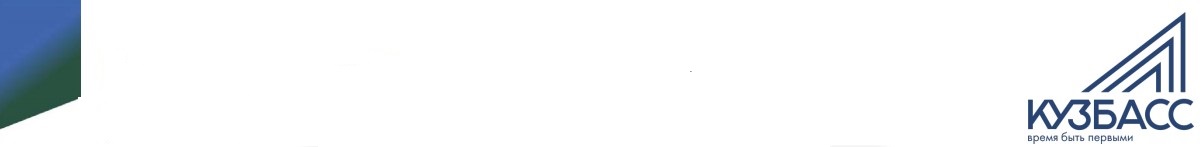 Национальный проект «Культура» в 2019 годуВ рамках реализации региональных проектов, входящих в состав национального проекта «Культура» в подведомственных учреждениях отдела культуры Полысаевского городского округа проводится следующая работа:1. Региональный проект «Обеспечение качественного уровня развития инфраструктуры культуры» («Культурная среда»):- Библиотека-филиал № 2 МАУК «Полысаевская ЦБС», расположенная по адресу: г. Полысаево, ул. Токарева, 6А, вошла в число победителей конкурса на создание модельных муниципальных библиотек. В библиотеке проведен косметический ремонт, приобретена новая мебель, оргтехника, обновлен книжный фонд. Федеральные средства в размере 5 млн. руб. и областные в размере 154 700 руб. уже освоены. Открытие новой, первой в городе модельной библиотеки запланировано на 31 октября 2019 года;- 8 сентября 2019 года МБУ ДО «ДШИ № 54» получила новое фортепиано российского производства «Мелодия», изготовленное старейшей российской фабрикой «Тульская гармонь»; 2. Региональный проект «Создание условий для реализации творческого потенциала нации» («Творческие люди»):1. В период с 09.09.2019 по 18.09.2019 Терентьева Наталья Валериевна (директор МАУК «ДК «Полысаевец) прошла дистанционное обучение в ФГБОУ ВО Краснодарском государственном институте культуры, по образовательной программе «Алгоритм разработки программы развития муниципального дома культуры».  2. В период с 09.10.2019 по 29.10.2019 Савченко Татьяна Анатольевна (режиссер – постановщик МБУК «ДК «Родина») пройдет дистанционное обучение в ФГБОУ ВО «Санкт-Петербургский государственный институт культуры» по образовательной программе «Современный эстрадно-джазовый коллектив: организация, руководство, исполнительские практики».